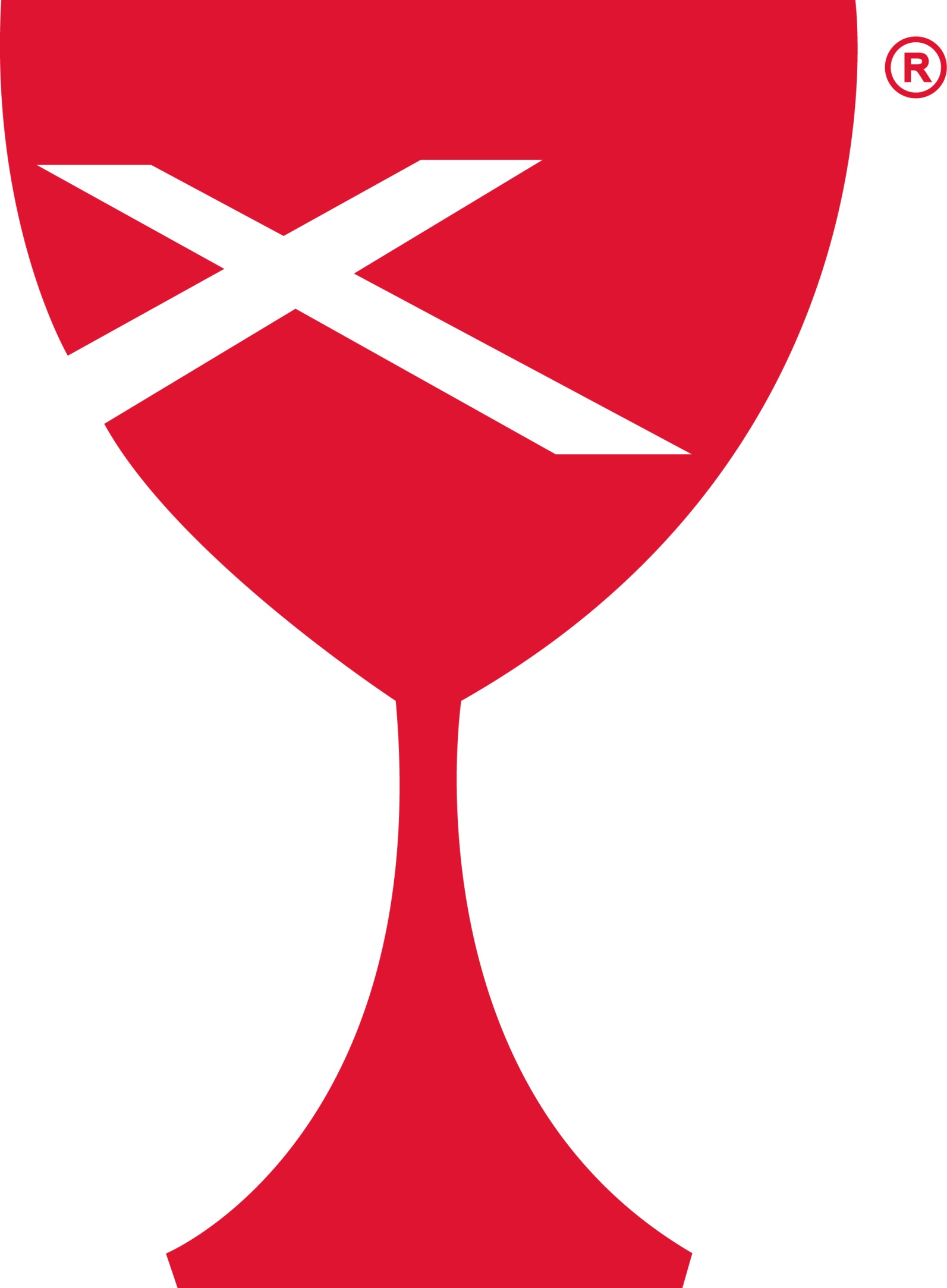 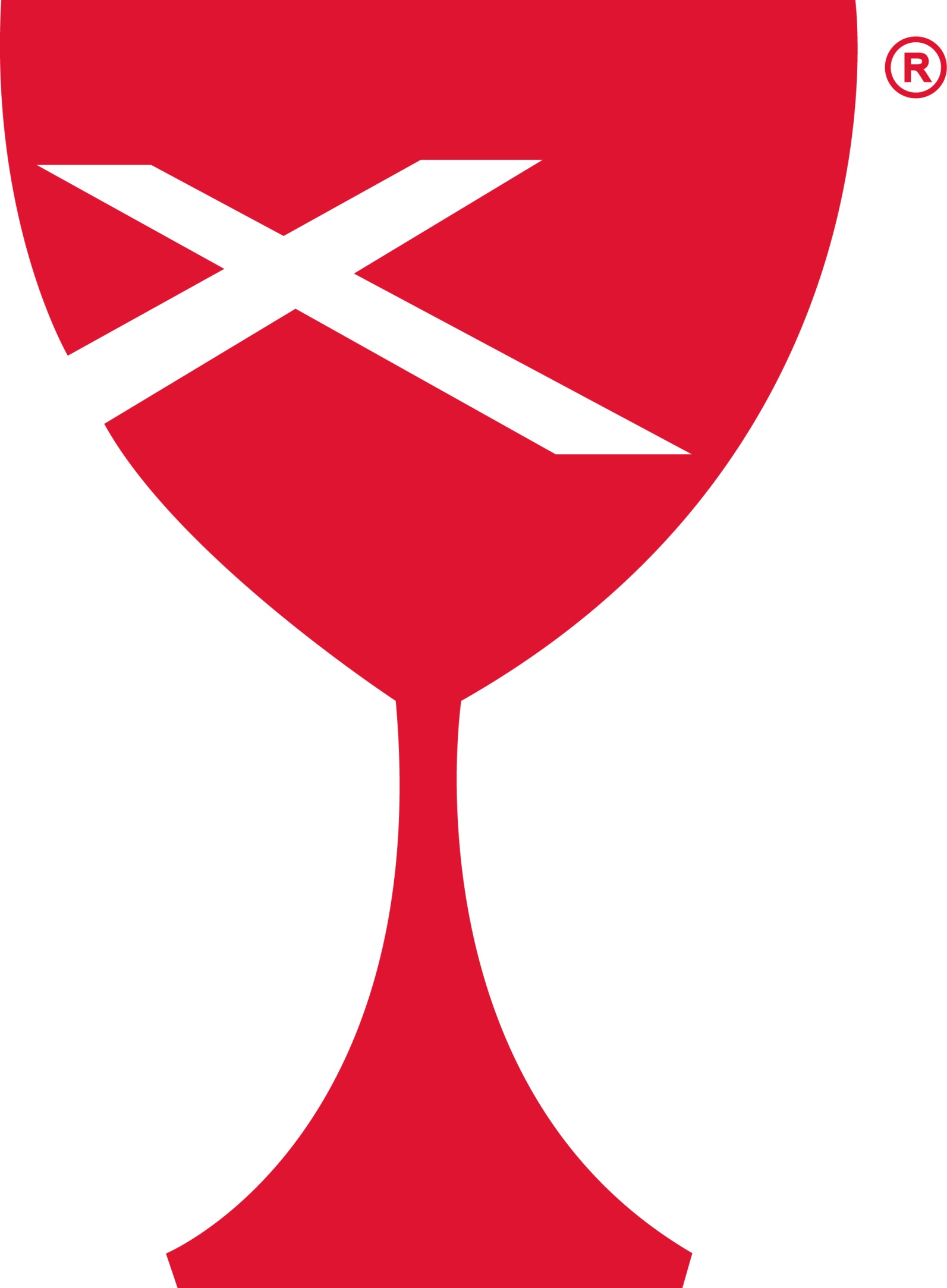 Prayer Requests	Jody Alvis					Randy RueCOVID19 Victims			Search TeamBarb Decker				Scott & Cheryl StifalRev. Mike Dixon			Family of Shawn StifalHurricane, flood & fire victims	Taylor StifalNominating Committee		Doris TaylorAmy Rue & Baby Will			Butch Wagner’s GrandmotherJOY – Gene Vidoni released by his doctorOur Sympathy and Condolences to the following families that have lost loved ones since the last newsletter.Family of Barbara GaleyCasey Health Care		Heartland Nursing			Simple BlessingsRuth Fitch				& Rehabilitation			Ramona Miller					Vera Ingle				Arbor Rose Memory Care	Helen Allen		  		Brenda Whitton			Allen Boyd	Please reach out to your Elder with any questions, concerns or needs.ELDERSSherri Butcher – 217-232-5740			Sharon Durham – 217-932-2164Kathy Hayes – 217-932-3626			Peggy Hickox – 217-232-5615Larry Patchett – 217-232-3105			Debi Sinclair – 217-932-6104Moe Wimbley – 217-932-2829			Ruthie Wimbley – 217-232-1949Dan Winn – 217-259-5339				Church Office – 217-932-2773Please keep collecting items for the FREE GARAGE SALE.  You may bring the items to the church during office hours.  CORONA VIRUS PROJECT DISTRIBUTION DATE is Saturday, Sept. 19th, 9:00 – 11:00 am. Thank you to all who helped in any way!THANK YOU! for all the cards, calls and prayers during my sister-in-law Barbara Galey’s illness and passing.  I’m home now and really appreciate my church family’s thoughtfulness.   Rosie Galey  We are currently having worship service in the church at 8:00 am on Sunday mornings and it is also live on our Facebook page at 8:00 am. It is not on our website.  We are not having Sunday School at this time.We are implementing some necessary precautions for the safety of all.Elevate Praise is sponsoring a “Night Of Worship” on Saturday, October 3, 7:00 p.m. at the Linn Park Amphitheater.   Sisters & Co. will be leading us in worship. Raised in a family called to full-time ministry, Carolyn, Amy, and Emily spent their adolescent years traveling to prisons and churches across the country declaring the good news of the gospel.  After many years of being labeled "the sisters" when they led worship together, they decided to take on a new name: Sisters + Co.  This title reflects their desire to partner with other voices across generations and denominations, creating a family worship experience.  Food will be available for purchase beginning at 6:00 p.m.   2021 CHURCH BOARD NOMINATION TIMEIf any member of First Christian Church is interested in running for a position on the board or if anyone has a candidate in mind, please contact any member of the nominating committee which consists of Peggy Hickox, Debbie Leichty, Patty Clapp, Lynda Graham and Jenny Winschief.  Thank you, The Nominating CommitteeOCTOBER 2020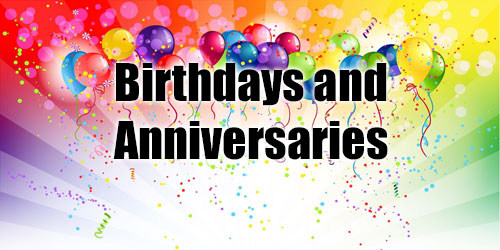 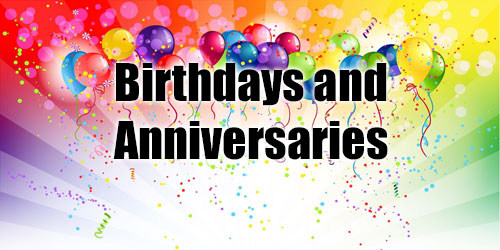 4 – Kora Smith				19 – Curtis & Karen Carver		6 – Jason Clapp				24 – Ralph Fitch		9 – Dennis & Marsha Millam	26 – Ashton Newlin	     11 – Brock Athey			29 – Mike Leichty	     13 – Echo SherwoodTHIS CALENDAR DEPENDS UPON OUR ABILITY TO HAVE ACTIVITIES IN THE CHURCH DUE TO THE COVID-19 LIMITATIONS.October 2020October 2020October 2020October 2020October 2020SundayMondayTuesdayWednesdayThursdayFridaySaturday1234Worship 8:00 amElder: Ruthie Wimbley567Board Meeting 7:00 pm891011Worship 8:00 amElder: Dan Winn12Columbus DayOffice Closed131415161718Worship 8:00 amElder: Sherri Butcher19Worship Team Mtg. 9:30 am202122232425Worship 8:00 amElder: Sharon Durham262728Elders Meeting 6:30 pm293031MML – Monday Morning LadiesFH – Fellowship HallSUNDAYS- NEW TIMES8:00 am Worship, 9:30 am Sunday School(No Sunday School at this time)MML – Monday Morning LadiesFH – Fellowship HallSUNDAYS- NEW TIMES8:00 am Worship, 9:30 am Sunday School(No Sunday School at this time)MML – Monday Morning LadiesFH – Fellowship HallSUNDAYS- NEW TIMES8:00 am Worship, 9:30 am Sunday School(No Sunday School at this time)MML – Monday Morning LadiesFH – Fellowship HallSUNDAYS- NEW TIMES8:00 am Worship, 9:30 am Sunday School(No Sunday School at this time)MML – Monday Morning LadiesFH – Fellowship HallSUNDAYS- NEW TIMES8:00 am Worship, 9:30 am Sunday School(No Sunday School at this time)